HOW TO SIGN UP FOR TURNITIN.COM AND SUBMIT YOUR FIRST ASSIGNMENTPART A: Signing up for turnitin.comStep 1 Log on to turnitin.com and click “create and account”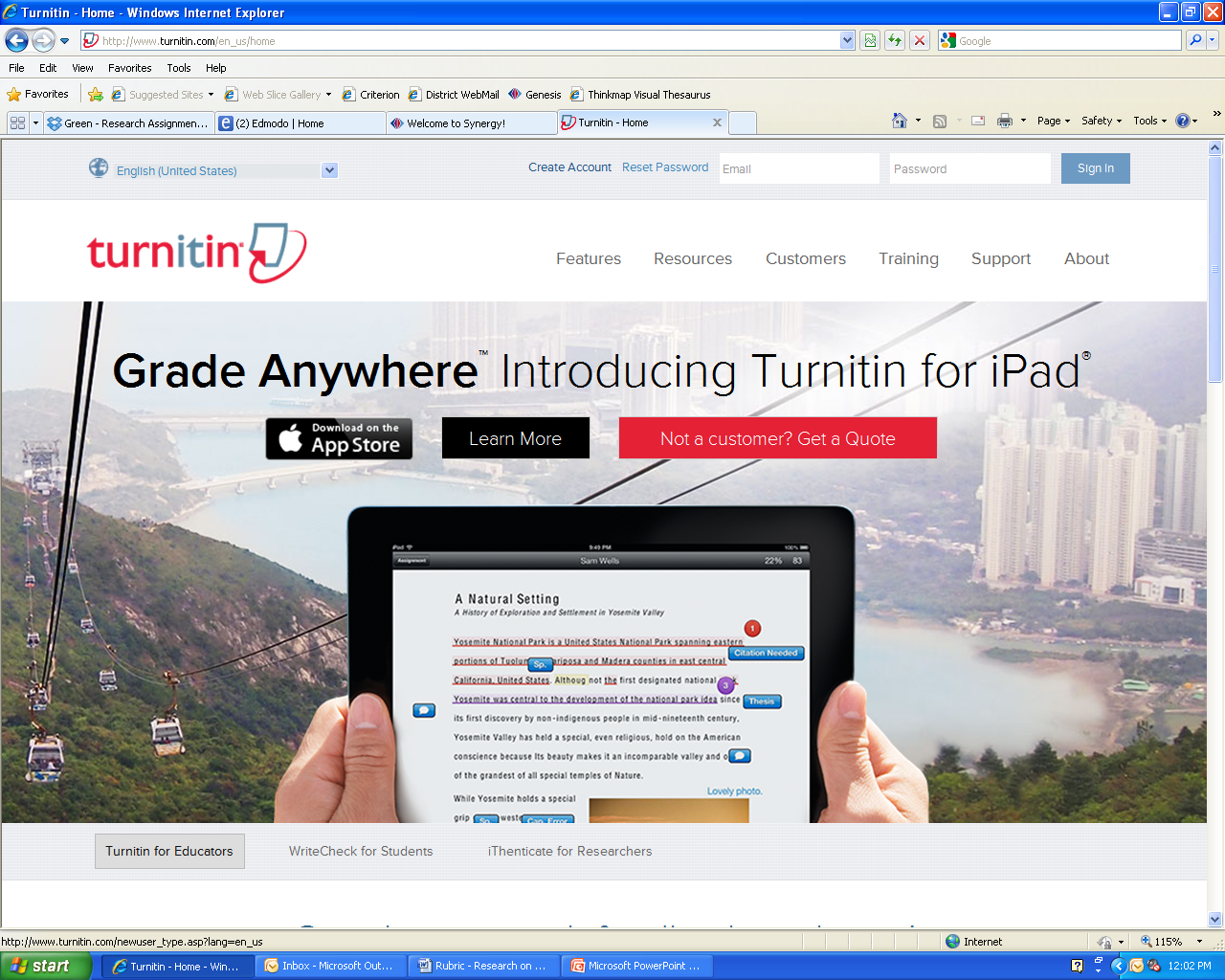 Step 2Click “student” to create a new student account.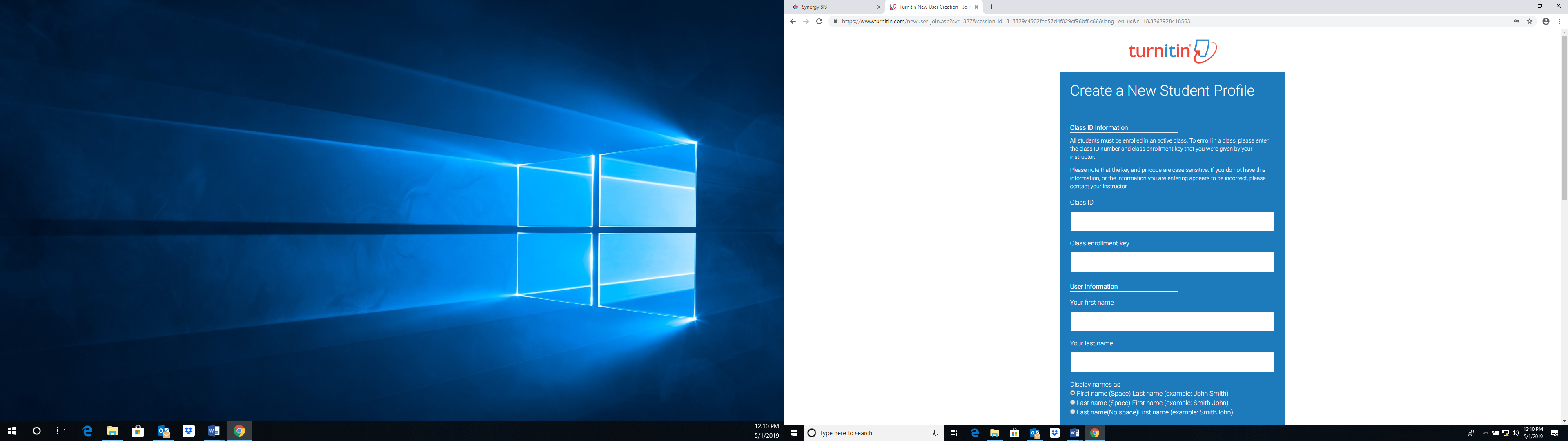 Step 3Create a student account, part 1:
     a. Class ID:  21129870 
     b. Class enrollment key: 123456				
     c. Enter your first name. 
     d. Enter your last name. 
     e. Set your display name as First name (space) Last nameStep 4Create a student account, part 2:
     a. Enter your formal email address. 
     b. Use your school internet password as your password. *This is required because lost passwords are not         recoverable. 
     c. Select a secret question and write the Question answer.  *Choose a question the answer to which will NOT change. (i.e. Don’t use the title of your current favorite movie, book, etc.)
     d. Click “I Agree—Create Profile” to continueNow you should see your class. Click on the class name for the assignments.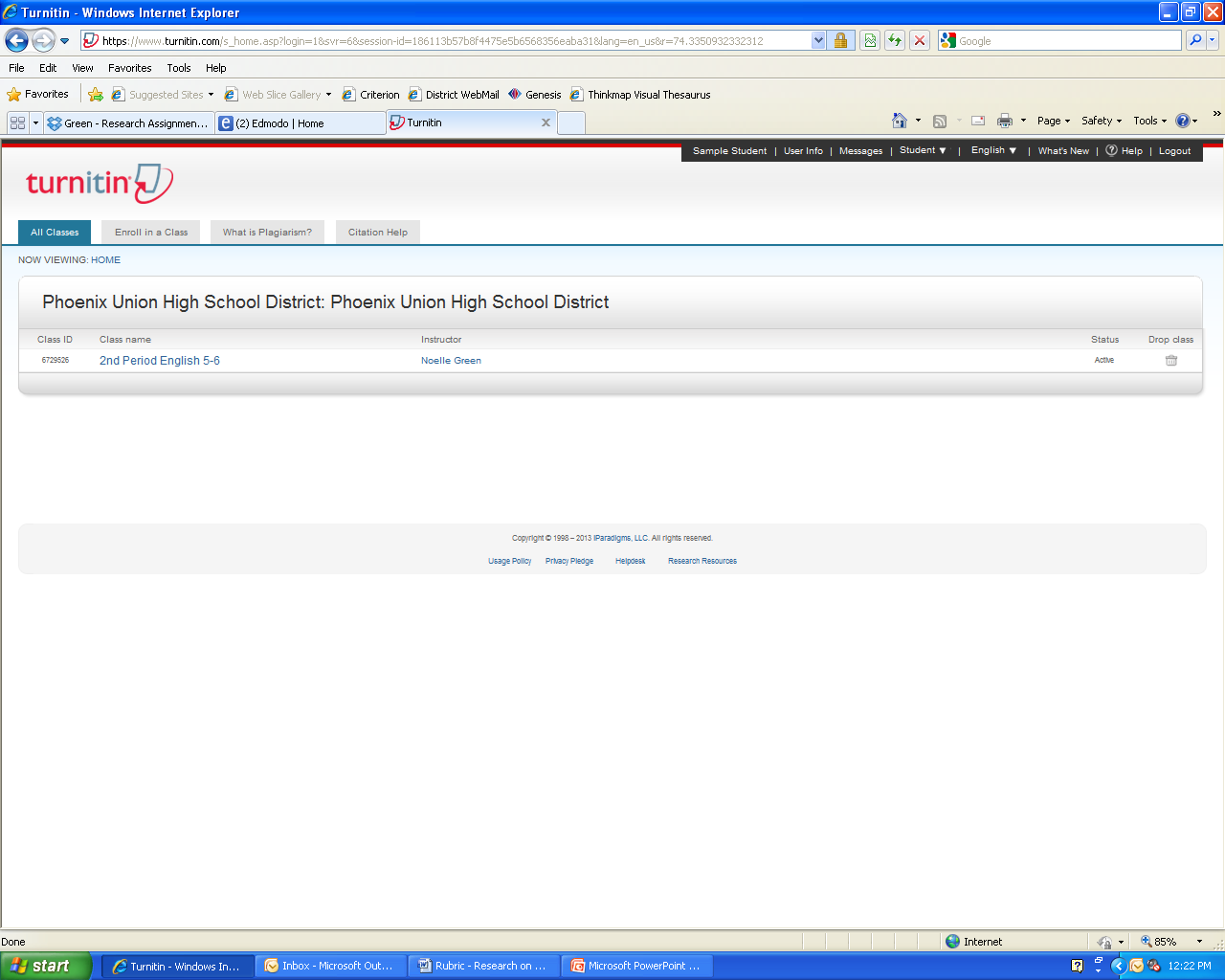 PART B: Submitting an assignmentStep 1To submit your assignment, you must have a typed word document. When you’re ready, click SUBMIT (the blue button) to upload.  Choose “Single file upload” as the paper submission method (the first drop-down menu). Please write a formal title. Click “Browse” to find the file on your computer.  Once you’ve found the file, click “Upload” and give it a second!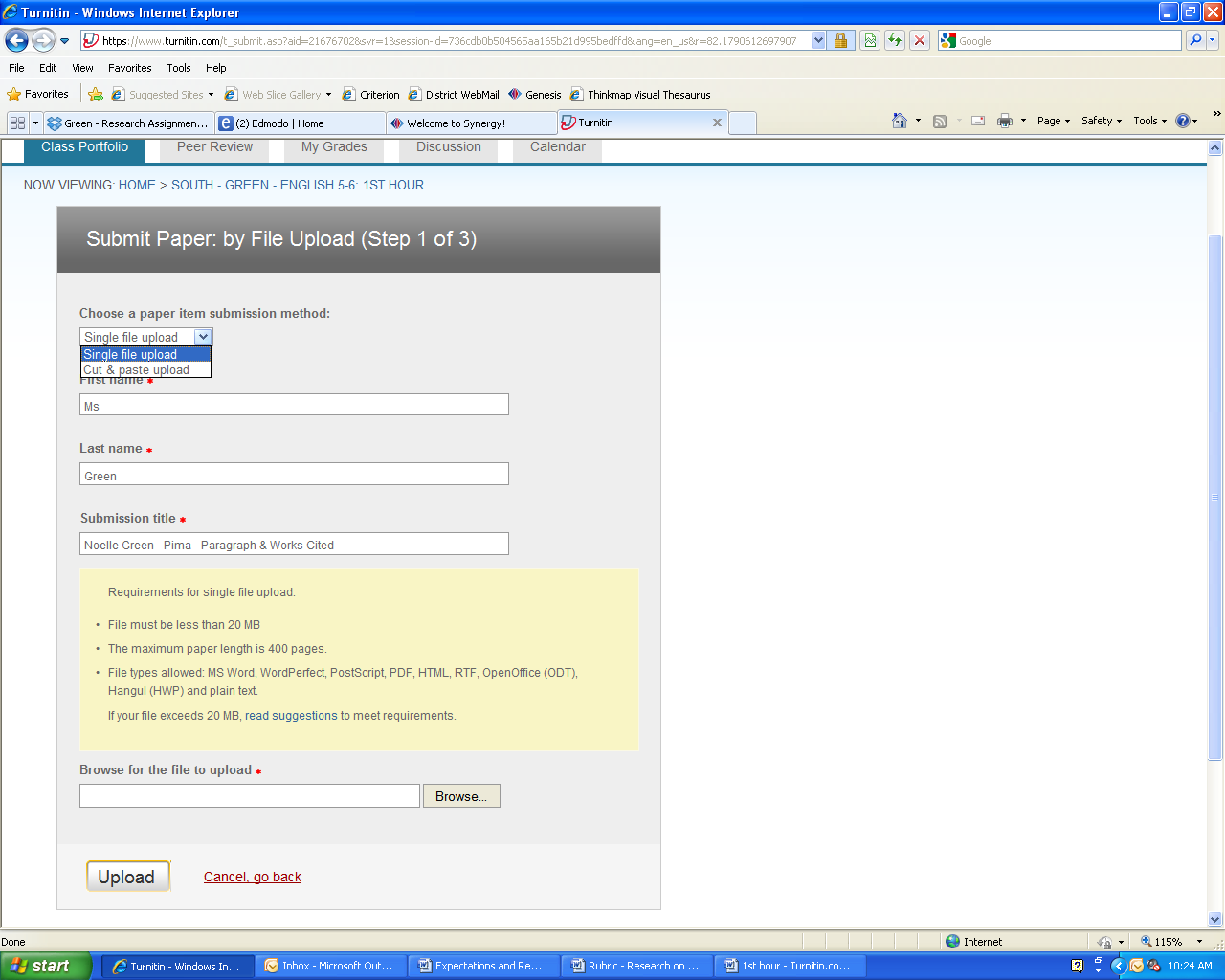 Step 2 Preview your paper to make sure it is the correct document. Then click submit and wait.  Step 3. You should see this screen. It is your “digital receipt” with a “Document ID.”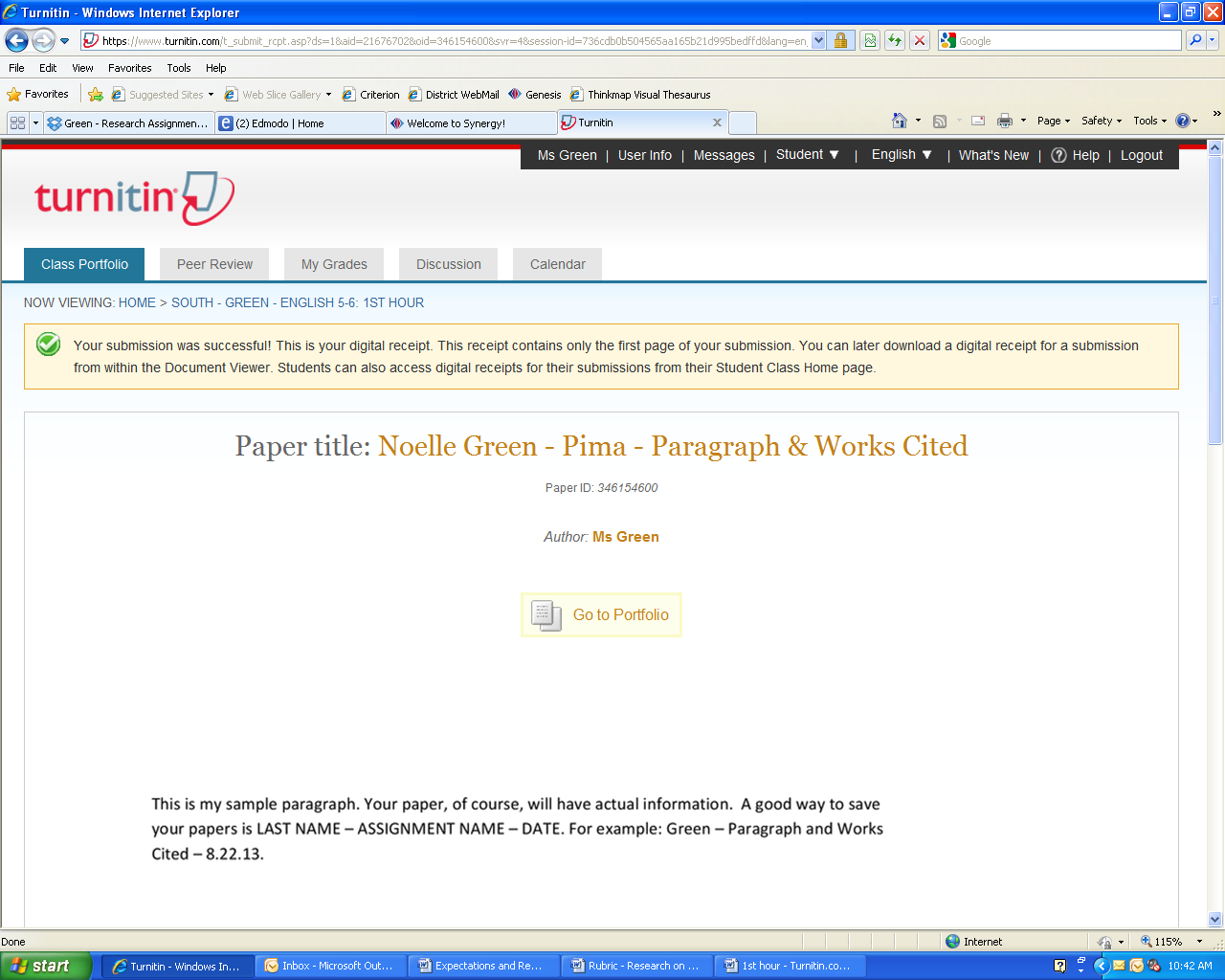 